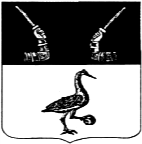 Администрация муниципального образованияПриозерский муниципальный район Ленинградской областиП О С Т А Н О В Л Е Н И Еот    2021 года   №   _____В соответствии с  п. 3 ст. 156  Жилищного кодекса Российской Федерации, соглашением  от 14.01.2021 № 12 между администрацией муниципального образования Приозерский муниципальный район и администрацией  муниципального образования  Сосновское сельское поселение  по передаче полномочий по установлению размера платы за содержание жилого помещения  для населения, отсутствием решений собственников при проведении общих собраний собственников жилых помещений многоквартирных домов муниципального образования Сосновское сельское поселение, Уставом муниципального образования Приозерский муниципальный район Ленинградской области, договорами управления многоквартирными домами,  администрация муниципального образования Приозерский муниципальный район Ленинградской области ПОСТАНОВЛЯЕТ:1. Установить размер платы   за содержание жилого помещения для нанимателей  жилых помещений по договорам социального найма, договорам найма жилых помещений муниципального жилищного фонда и для собственников  помещений в многоквартирном доме, не принявших решение об установлении размера платы за содержание жилого помещения, по  муниципальному образованию Сосновское сельское поселение (Приложение).2.  Настоящее постановление опубликовать на официальном сайте администрации муниципального образования Приозерский муниципальный район Ленинградской области в сети Интернет.3. Настоящее постановление вступает в силу с 01.10.2021.4. Контроль за исполнением настоящего постановления возложить на заместителя главы администрации по жилищно-коммунальному хозяйству Стецюка В.В. Глава   администрации                                                                                                   А.Н. Соклаков Согласовано.Стецюк В.В.Петрюк О.Г.Хлюстова С.Л.Соколов С.А.Михалева И.Н.Разослано: дело - 1, ОКХ - 1, КФ - 1, поселение - 1, УО - 1,  ТУ ЕИРЦ - 1, ОИТ – 1 (в эл.виде), районная библиотека – 1.Приложениек постановлению администрации муниципального образования Приозерский муниципальный район Ленинградской областиот __ ________ 2021 года № __ Размер платы за содержание жилого помещения для нанимателей  жилых помещений по договорам социального найма и для собственников жилых  помещений в многоквартирном доме, не принявших решение об установлении размера платы за содержание жилого помещения, по  муниципальному образованию  Сосновское сельское поселение Управляющая организация  ООО «ВЕРИС»Лист  согласованияК проекту постановления                                              от «___»________ 2021_    №________«Об установлении размера платы за содержание жилого помещения для нанимателей  жилых помещений по договорам социального найма и для собственников жилых  помещений в многоквартирном доме, не принявших решение об установлении размера платы за содержание жилого помещения, по  муниципальному образованию  Сосновское  сельское поселение»Структурное подразделение – отдел коммунального хозяйстваИсполнитель: ведущий специалист ОКХ Борисова О.М., тел.: 36-693Об установлении размера платы за содержание жилого помещения для нанимателей  жилых помещений по договорам социального найма и для собственников жилых  помещений в многоквартирном доме, не принявших решение об установлении размера платы за содержание жилого помещения, по  муниципальному образованию  Сосновское сельское поселение№ п/пАдресСодержание жилого помещения с 01.10.2021 по 30.09.2022(руб./1 кв.м)№ п/пАдресСодержание жилого помещения с 01.10.2021 по 30.09.2022(руб./1 кв.м)дер. Снегирёвкаул. Гагарина, д. 311,41ул. Гагарина, д. 811,82ул. Гагарина, д. 1011,82ул. Гагарина, д. 1610,68ул. Луговая, д. 127,14ул. Майская, д. 324,60ул. Набережная, д. 621,58ул. Центральная, д.12 а13,37ул. Центральная, д. 253,34ул. Школьная, д. 611,38ул. Школьная, д. 7 а23,17ул. Школьная, д. 811,45ул. Школьная, д. 9 а21,67ул. Школьная, д. 1211,82ул. Школьная, д. 1924,19пос. Сосновоул. Ленинградская, д. 723,46ул. Ленинградская, д. 920,45ул. Связи, д. 721,16ул. Связи, д. 920,45ул. Связи, д. 1120,45ул. Связи, д. 1323,11ул. Строителей, д. 1320,45ул. Никитина, д. 821,40дер. Кривкоул. Фестивальная, д. 29,26ул. Фестивальная, д. 323,96ул. Фестивальная, д. 3 а22,44ул. Фестивальная, д. 3 б22,44ул. Фестивальная, д. 109,26ул. Фестивальная, д. 10 а9,26ул. Фестивальная, д. 128,90ул. Фестивальная, д. 149,26ул. Фестивальная, д. 169,26ул. Фестивальная, д. 188,90ул. Фестивальная, д. 258,90ул. Фестивальная, д. 278,90ул. Фестивальная, д. 293,84ул. Фестивальная, д. 29 а6,70ул. Урожайная, д. 322,20ул. Урожайная, д. 3 а22,15ул. Урожайная, д. 521,58ул. Урожайная, д. 5 а21,45ул. Урожайная, д. 722,69ул. Урожайная, д. 922,29ул. Урожайная, д. 1122,28ул. Урожайная, д. 1322,27ул. Урожайная, д. 1522,27ул. Урожайная, д. 1722,39ул. Урожайная, д.236,45ул. Урожайная, д. 276,70Согласующее лицоЗамечания Виза согласования(дата, подпись)Заместитель главы администрации по жилищно-коммунальному хозяйствуСтецюк В.В.«____»________2021Заместитель главы администрации по экономике и финансам – председатель комитета финансовПетрюк О.Г.«____»________2021Начальник отдела коммунального хозяйстваХлюстова С.Л.«____»________2021Начальник отдела городского хозяйства Соколов С.А.«____»________2021Начальник юридического отделаМихалева И.Н.«____»________2021